Lesson 12 (Midaaswi shaa niish): Colors in the Home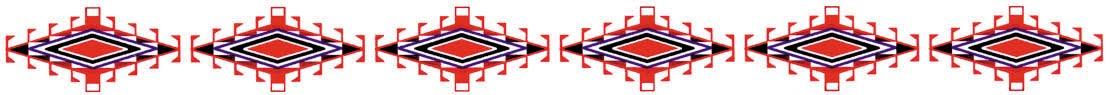 Activity- Find the ColorTake out the blank color graph. It will have both the Anishinaabe and English names for the colors.The child can color the squares with the appropriate color, starting with the color they choose. This gives them a sense of independence and decision making.When the graph is complete, have the child find various things around the house and have them place them on the graph in the corresponding color section. They can too count how many items they have in each section. 